TRIBUNALE DI ASCOLI PICENOUDIENZA PRESIDENZIALE DEL 24/06/2020DOTT. 	L. CIRILLODIVORZI CONTENZIOSI    1)             5/2020    ore   9,30    2)         110/2020     “   10,00    3)         224/2020     “   10,30    4)         490/2020     “   11,00SEPARAZIONI GIUDIZIALI    5)       1032/2019     “   11.30    6)       2452/2019     “   12.00HANNO LA PRECEDENZA I SEGUENTI SOGGETTI:DONNE IN GRAVIDANZA E DONNE IN ALLATTAMENTOPORTATORI DI HANDICAPPORTATORI DI PACEMAKERSOGGETTI SCOAGULATI (INR)DIABETICII DIFENSORI SONO GARANTI DELLA SITUAZIONE DI SALUTE DICHIARATA DAI PROPRI  ASSISTITI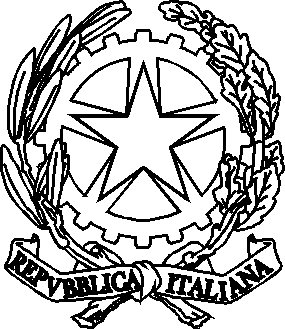 